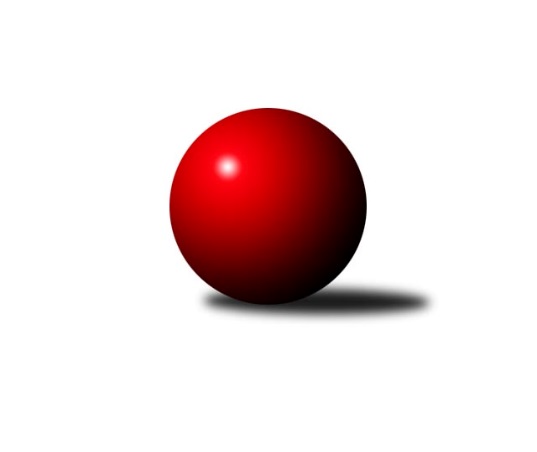 Č.19Ročník 2022/2023	25.3.2023Nejlepšího výkonu v tomto kole: 2434 dosáhlo družstvo: Zahořany BPřebor Domažlicka 2022/2023Výsledky 19. kolaSouhrnný přehled výsledků:Zahořany B	-  Díly B	5:3	2434:2374	8.5:3.5	24.3. Holýšov D	- Újezd B	5:3	2377:2251	5.0:7.0	25.3.Újezd C	- Kdyně C	7:1	2427:1889	9.5:2.5	25.3.Tabulka družstev:	1.	Díly B	18	15	0	3	110.5 : 33.5 	142.0 : 74.0 	 2438	30	2.	Zahořany B	19	14	1	4	94.0 : 58.0 	137.0 : 91.0 	 2361	29	3.	Holýšov D	19	10	1	8	80.0 : 72.0 	111.5 : 116.5 	 2306	21	4.	Kdyně C	18	8	0	10	66.5 : 77.5 	108.5 : 107.5 	 2200	16	5.	Újezd C	19	8	0	11	68.5 : 83.5 	108.5 : 119.5 	 2186	16	6.	Újezd B	19	0	0	19	28.5 : 123.5 	64.5 : 163.5 	 2142	0Podrobné výsledky kola:	 Zahořany B	2434	5:3	2374	 Díly B	Pavlína Vlčková	 	 179 	 196 		375 	 1:1 	 379 	 	178 	 201		Jaromír Duda	Libor Benzl	 	 216 	 179 		395 	 0.5:1.5 	 438 	 	216 	 222		Lukáš Pittr	Miroslav Schreiner	 	 202 	 233 		435 	 2:0 	 344 	 	169 	 175		Jaroslav Buršík	Jitka Kutilová	 	 186 	 211 		397 	 1:1 	 438 	 	235 	 203		Dana Kapicová	Jáchym Pajdar	 	 177 	 201 		378 	 2:0 	 355 	 	164 	 191		Martin Kuneš	Kamil Hruška	 	 218 	 236 		454 	 2:0 	 420 	 	201 	 219		Daniel Kočírozhodčí: Alena JungováNejlepší výkon utkání: 454 - Kamil Hruška	  Holýšov D	2377	5:3	2251	Újezd B	Radka Schuldová	 	 178 	 201 		379 	 0:2 	 407 	 	185 	 222		Antonín Kühn	Lucie Horková	 	 194 	 174 		368 	 0:2 	 400 	 	214 	 186		Václav Kuneš	Stanislav Šlajer	 	 183 	 195 		378 	 1:1 	 377 	 	203 	 174		Pavel Strouhal	Jan Štengl	 	 203 	 238 		441 	 2:0 	 323 	 	156 	 167		Jana Jaklová	Božena Rojtová	 	 188 	 206 		394 	 0:2 	 426 	 	211 	 215		Jana Dufková st.	František Novák	 	 221 	 196 		417 	 2:0 	 318 	 	178 	 140		Jaroslav Získal st.rozhodčí: Stanislav ŠlajerNejlepší výkon utkání: 441 - Jan Štengl	 Újezd C	2427	7:1	1889	Kdyně C	Jürgen Joneitis *1	 	 119 	 169 		288 	 0:2 	 400 	 	206 	 194		Jaroslava Löffelmannová	Alena Konopová	 	 222 	 220 		442 	 1.5:0.5 	 388 	 	222 	 166		Milan Staňkovský	Jitka Hašková	 	 201 	 208 		409 	 2:0 	 355 	 	177 	 178		Kristýna Krumlová	Alexander Kondrys	 	 216 	 198 		414 	 2:0 	 0 	 	0 	 0		nikdo nenastoupil	Blanka Kondrysová	 	 253 	 222 		475 	 2:0 	 406 	 	209 	 197		Jan Lommer	Zdeňka Vondrysková	 	 174 	 225 		399 	 2:0 	 340 	 	155 	 185		Kateřina Šebestovározhodčí: Klára Lukschovástřídání: *1 od 51. hodu Miloslava LukschováNejlepší výkon utkání: 475 - Blanka KondrysováPořadí jednotlivců:	jméno hráče	družstvo	celkem	plné	dorážka	chyby	poměr kuž.	Maximum	1.	Michael Martínek 	 Holýšov D	446.50	303.2	143.3	3.7	4/5	(482)	2.	Lukáš Pittr 	 Díly B	440.10	297.0	143.2	5.2	5/5	(478)	3.	Iveta Kouříková 	 Díly B	423.40	291.8	131.6	4.6	5/5	(459)	4.	Jan Štengl 	 Holýšov D	422.04	291.0	131.1	5.4	5/5	(492)	5.	František Novák 	 Holýšov D	421.99	290.3	131.7	5.6	5/5	(468)	6.	Jiří Havlovic 	Zahořany B	420.60	287.1	133.5	5.7	5/5	(473)	7.	Dana Kapicová 	 Díly B	418.10	288.8	129.3	7.9	5/5	(442)	8.	Daniel Kočí 	 Díly B	412.73	294.0	118.7	8.7	5/5	(457)	9.	Tereza Krumlová 	Kdyně C	412.53	283.6	129.0	8.7	5/5	(446)	10.	Jaromír Duda 	 Díly B	404.89	297.5	107.4	10.9	4/5	(451)	11.	Libor Benzl 	Zahořany B	403.60	284.6	119.0	11.2	5/5	(436)	12.	Alexander Kondrys 	Újezd C	398.38	272.5	125.9	9.5	4/5	(454)	13.	Jitka Kutilová 	Zahořany B	397.13	284.4	112.8	12.5	4/5	(428)	14.	Šimon Pajdar 	Zahořany B	395.70	283.1	112.6	12.2	5/5	(421)	15.	Blanka Kondrysová 	Újezd C	395.64	276.5	119.1	10.2	5/5	(475)	16.	Martin Kuneš 	 Díly B	394.27	278.4	115.9	8.1	5/5	(454)	17.	Antonín Kühn 	Újezd B	392.50	277.8	114.8	11.1	4/5	(409)	18.	Jitka Hašková 	Újezd C	390.10	279.3	110.8	13.4	4/5	(420)	19.	Jaroslava Löffelmannová 	Kdyně C	386.52	279.2	107.3	12.7	5/5	(435)	20.	Pavlína Vlčková 	Zahořany B	383.90	276.0	107.9	11.8	5/5	(428)	21.	Klára Lukschová 	Újezd C	383.78	272.4	111.4	11.8	4/5	(434)	22.	Jáchym Pajdar 	Zahořany B	381.00	274.1	106.9	12.2	5/5	(416)	23.	Martin Smejkal 	Kdyně C	380.40	272.7	107.7	12.5	5/5	(443)	24.	Kristýna Krumlová 	Kdyně C	380.16	270.9	109.2	11.5	5/5	(436)	25.	Zdeňka Vondrysková 	Újezd C	378.66	272.4	106.3	13.3	5/5	(415)	26.	Pavel Strouhal 	Újezd B	378.53	272.7	105.9	13.2	5/5	(436)	27.	Jaroslav Buršík 	 Díly B	376.30	270.3	106.0	12.5	5/5	(413)	28.	Stanislav Šlajer 	 Holýšov D	375.94	270.5	105.4	14.8	5/5	(422)	29.	Václav Kuneš 	Újezd B	375.28	271.2	104.1	13.6	5/5	(414)	30.	Slavěna Götzová 	Zahořany B	375.05	271.7	103.4	13.7	5/5	(413)	31.	Jana Dufková  st.	Újezd B	371.53	272.4	99.1	14.6	5/5	(426)	32.	Božena Rojtová 	 Holýšov D	370.93	264.6	106.4	11.1	5/5	(435)	33.	Alena Jungová 	Zahořany B	370.40	265.8	104.7	15.0	5/5	(399)	34.	Alena Konopová 	Újezd C	370.39	273.2	97.2	13.9	5/5	(461)	35.	Milan Staňkovský 	Kdyně C	368.90	261.1	107.8	14.2	5/5	(420)	36.	Lucie Horková 	 Holýšov D	364.47	261.4	103.1	13.8	4/5	(414)	37.	Veronika Dohnalová 	Kdyně C	361.75	257.8	104.0	12.6	5/5	(402)	38.	Dana Tomanová 	 Díly B	357.38	263.8	93.6	15.4	4/5	(395)	39.	Božena Vondrysková 	Újezd C	352.44	249.6	102.9	12.8	4/5	(374)	40.	Jaroslav Získal  st.	Újezd B	351.09	254.0	97.1	16.1	5/5	(390)	41.	Radka Schuldová 	 Holýšov D	340.13	250.6	89.5	17.3	5/5	(400)	42.	Jana Jaklová 	Újezd B	333.11	244.9	88.2	17.6	5/5	(387)	43.	Jaroslav Získal  ml.	Újezd B	310.39	236.1	74.3	25.1	4/5	(404)	44.	Jürgen Joneitis 	Újezd C	273.19	200.3	72.9	26.2	4/5	(316)		Kamil Hruška 	Zahořany B	435.50	299.0	136.5	2.5	1/5	(454)		Miroslav Schreiner 	Zahořany B	421.33	304.0	117.4	6.3	3/5	(446)		Jan Lommer 	Kdyně C	417.17	299.8	117.4	10.9	3/5	(443)		Jiří Stehlík 	 Holýšov D	396.00	292.0	104.0	12.5	1/5	(407)		Jozef Šuráň 	 Holýšov D	387.17	283.5	103.7	13.7	3/5	(422)		Martin Jelínek 	 Holýšov D	385.50	289.0	96.5	11.5	2/5	(398)		Jan Mašát 	Zahořany B	385.13	283.4	101.8	17.4	2/5	(402)		Radek Schreiner 	Zahořany B	383.00	271.3	111.7	12.8	3/5	(414)		Michaela Eichlerová 	Kdyně C	375.00	269.0	106.0	12.0	1/5	(375)		Kateřina Šebestová 	Kdyně C	370.56	261.4	109.1	12.0	3/5	(404)		Josef Novák 	 Holýšov D	361.50	268.5	93.0	14.0	2/5	(368)		Marta Volfíková 	 Díly B	361.00	274.0	87.0	20.0	1/5	(361)		Jana Dufková  ml.	Újezd B	350.00	256.2	93.8	16.3	3/5	(396)		Miloslava Lukschová 	Újezd C	342.50	256.5	86.0	17.5	2/5	(345)		Pavel Mikulenka 	 Díly B	337.00	238.0	99.0	16.0	1/5	(337)		Jakub Křička 	 Holýšov D	332.00	262.0	70.0	18.0	1/5	(332)		Pavlína Berková 	Újezd B	288.00	229.0	59.0	27.0	1/5	(288)		Roman Vondryska 	Újezd C	273.00	213.5	59.5	29.0	2/5	(291)Sportovně technické informace:Starty náhradníků:registrační číslo	jméno a příjmení 	datum startu 	družstvo	číslo startu
Hráči dopsaní na soupisku:registrační číslo	jméno a příjmení 	datum startu 	družstvo	Program dalšího kola:20. kolo31.3.2023	pá	17:00	 Díly B - Újezd C	1.4.2023	so	10:00	Kdyně C -  Holýšov D	1.4.2023	so	13:00	Újezd B - Zahořany B	2.4.2023	ne	9:00	 Díly B - Kdyně C (dohrávka z 11. kola)	Nejlepší šestka kola - absolutněNejlepší šestka kola - absolutněNejlepší šestka kola - absolutněNejlepší šestka kola - absolutněNejlepší šestka kola - dle průměru kuželenNejlepší šestka kola - dle průměru kuželenNejlepší šestka kola - dle průměru kuželenNejlepší šestka kola - dle průměru kuželenNejlepší šestka kola - dle průměru kuželenPočetJménoNázev týmuVýkonPočetJménoNázev týmuPrůměr (%)Výkon4xBlanka KondrysováÚjezd C4754xBlanka KondrysováÚjezd C123.044751xKamil HruškaZahořany B4541xKamil HruškaZahořany B116.984543xAlena KonopováÚjezd C4423xAlena KonopováÚjezd C114.494428xJan ŠtenglHolýšov D4416xDana KapicováDíly B112.8643816xLukáš PittrDíly B43815xLukáš PittrDíly B112.864385xDana KapicováDíly B4386xMiroslav SchreinerZahořany B112.08435